External Evaluator’s Report on the Doctoral Thesis<Thesis Title>by <Candidate’s Name SURNAME>Evaluator: Prof. <Name SURNAME>, <Affiliation>1. Timeliness of the SubjectDescribe the subject of the Thesis and comment on its timeliness.2. References and State of the ArtAre references missing? Is the description of the prior state of the art adequate? Comment on such points.3. MethodologyComment on the methodology, its appropriateness and correctness4. Organization and LanguageComment on the organization, quality of presentation and language.5. Originality and Relevance of ResultsComment on the Thesis results in terms of scientific validity and of publications appeared in the literature.Major RemarksAccording to the remarks above, describe major changes (if any) to be incorporated into the final version of the Thesis. Clearly indicate if some changes are to be considered mandatory, their absence preventing the Thesis from being discussed. Minor RemarksMake a detailed lists of changes to be included in the final version of the Thesis (typos, additional explanations or reformatting to figures, additional derivations, etc.) <Evaluator’s Location>, <dd/mm/yy>The Evaluator<Your Signature>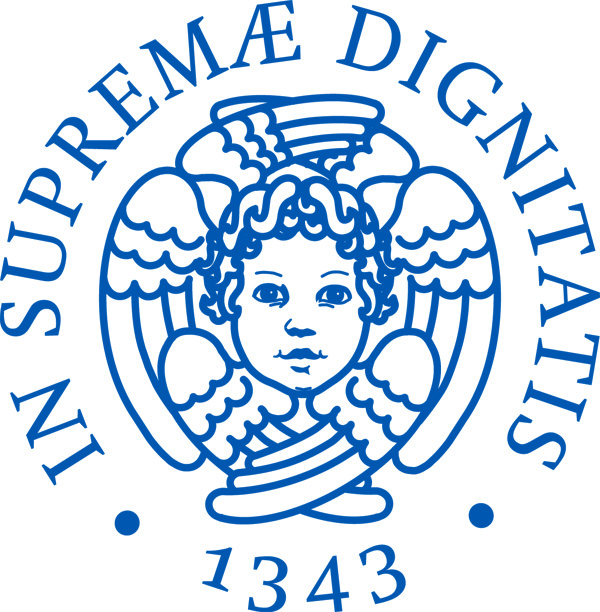 UNIVERSITÀ DI PISADIPARTIMENTO DI INGEGNERIA DELL’INFORMAZIONEDottorato di Ricerca in Ingegneria dell’Informazione
